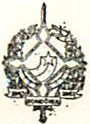 GOVERNO DO ESTADO DE RONDÔNIAGOVERNADORIA            DECRETO DE Nº2262 DE 08 DE JUNHO DE 1984O GOVERNADOR DO ESTADO DE RONDONIA, de acordo com o Decreto-Lei nº 060 de 28 de junho de 1983, e tendo em vista o que consta do Processo nº 1008/-02610,R E S O L V E:DISPENSAR a servidora MARIA HELENA GOMES XAVIER, ocupante do emprego de Agente Administrativo, referência IV, cadastro nº 07,430, de acordo com a tipologia 3, da Função de Confiança de Secretária Código: DAI-3-NM da Escola de 1º e 2º Graus "Joaquim Avelino" do Município de Ouro Preto D'Oeste, do Grupo: Direção e Assistência Intermediária da Secretaria de Estado da Educação, para a qual foi designada pelo Decreto de 15 de agosto de 1983, publicado no DO/RO nº 412 de 16.09.83 .Janilene Vasconcelos de MeloGovernadora em Exercício                     Teobaldo de Monticel lo Pinto Viana Secretário de Estado da Administração